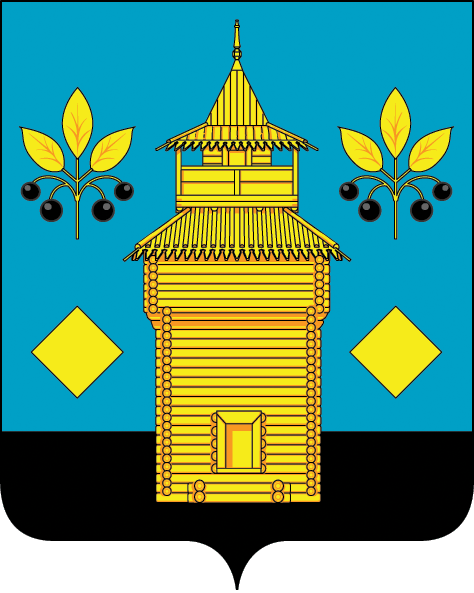 В связи с подготовкой и проведением праздничных мероприятий, посвященных 95 - ой годовщине со дня образования Черемховского района, в целях сохранения исторических традиций, организации досуга населения, популяризации любви к родному краю, в соответствии с Федеральным законом от 06 октября 2003 года № 131-ФЗ «Об общих принципах организации местного самоуправления в Российской Федерации», руководствуясь статьями 24, 50 Устава Черемховского районного муниципального образования: 1. Утвердить состав организационного Комитета по подготовке и проведению праздничных мероприятий, посвященных 95 -ой годовщине со дня образования Черемховского района (далее оргкомитет) в следующем составе:2. Утвердить план по подготовке и проведению праздничных мероприятий, посвященных 95 - ой годовщине со дня образования Черемховского района, согласно приложению к настоящему распоряжению.3. Контроль за исполнением настоящего распоряжения возложить на исполняющего обязанности заместителя мэра по социальным вопросам Е.А. Манзулу.Мэр района                                                                                            С.В. МарачУтверждено распоряжением администрации Черемховского районного муниципального образованияот 03.02.2021 № 25-рПлан по подготовке и проведению праздничных мероприятий, посвященных 95 – ой годовщине со дня образования Черемховского районаРОССИЙСКАЯ ФЕДЕРАЦИЯЧеремховское районное муниципальное образованиеАДМИНИСТРАЦИЯР А С П О Р Я Ж Е Н И Е03.02.2021№ 25-р Черемхово ЧеремховоО подготовке и проведении праздничных мероприятий, посвящённых 95 -ой годовщине со дня образования Черемховского района Председатель оргкомитета:Марач С.В.- мэр районаЧлены оргкомитета:Артёмов Е.А.- первый заместитель мэра;Манзула Е.А.- исполняющий обязанности заместителя мэра по социальным вопросам;Горин Д.В.-заместитель мэра по вопросам жизнеобеспечения;Рихальская М.Г.- руководитель аппарата администрации АЧРМОКоломеец Ю.А.- начальник отдела организационной работы; Гайдук Ю.Н.- начальник отдела финансового управления;Цицинкова Е.А.-начальник отдела экономического прогнозирования и планирования;Обтовка М.В.-начальник управления жилищно – коммунального хозяйства, строительства, транспорта, связи и экологии Александрова Г.С.- начальник отдела образования  Иванова А.В.- начальник отдела культуры;Глущенко Т.А.- начальник отдела по молодежной политики и спорту;Щеголев Е.А.- начальник отдела ГО и ЧС;Куликова И.В.- начальник отдела сельского хозяйства;Чепижко Л.А.-заведующая сектором торговли и бытового обслуживания;Игнатьев А.В.- директор МБУ «Автоцентр»;Колесников А.Н.-главный специалист по вопросам организации профилактики правонарушений;Пилипей А.С.- начальник отдела информационных технологийКаркушко М.Г.- ведущий аналитик;Козлов А.В.-первый заместитель Губернатора Иркутской области(по согласованию);Главы поселений -(по согласованию);Пронина Ю.В.- ведущий аналитик (по согласованию).№МероприятиеСрок исполненияОтветственный Организационные мероприятияОрганизационные мероприятияОрганизационные мероприятияОрганизационные мероприятия1Составление сводной программы проведения праздничных мероприятий и представление на утверждение организационному комитету03 февраля А. В. Иванова,начальник отдела по культуре и библиотечному обслуживанию2Разработка эмблемы района, эскизов сувенирной продукции, упаковочной продукции с эмблемой района30 январяА. В. Иванова,начальник отдела по культуре и библиотечному обслуживанию3Подготовка документов для награждения жителей района наградами Иркутской области, мэра района15 июля Ю.Н. Коломеец,начальник отдела организационной работы4Формирование списка, приглашенных на празднование Дня района01 июляЮ.Н. Коломеец,начальник отдела организационной работы5Сбор информации к изданию книги к юбилею Черемховского района26 января М.Г. Рихальская,руководитель аппарата администрации Черемховского районного муниципального образования6Проведение праздничных ярмарок сельскохозяйственной продукциив течение годаИ.В. Куликова, начальник отдела сельского хозяйства7Организация и проведение праздников «День села»в течение годаГлавы поселений(по отдельному плану)8Подготовка поздравлений и освещение праздничных мероприятий в средствах массовой информациив течение годаА. С. Пилипей,начальник отдела информационных технологий9Проведение санитарной уборки территорий поселений Черемховского района1 июня – 25 июляА.М. Рихальский,глава Михайловского городского МО(по согласованию)10Благоустройство территорий в местах проведения мероприятий 1 июня – 25 июляА.М. Рихальский,глава Михайловского городского МО(по согласованию)11Обеспечения подключения электроэнергии к звуковому, световому, торговому оборудованию, в месте проведения народного гуляния в поселке Михайловка25 июляА.М. Рихальский,глава Михайловского городского МО(по согласованию)12Обеспечить установку мусоросборников в местах проведения праздничных мероприятий в поселке Михайловка29 июляА.М. Рихальский,глава Михайловского городского МО(по согласованию)13Организация праздничного банкета в поселке Михайловка31 июляЛ.А. Чепижко,заведующая сектором торговли 14Организация выездной торговли в месте проведения праздника в поселке Михайловка31 июляЛ.А. Чепижко,заведующая сектором торговли15Обеспечить наличие дизельной электростанции и электрика на время проведения торжественного мероприятия в поселке Михайловка29 июляМ.А. Обтовка,начальник управления УЖКХ16Проинформировать ФГКУ «4 отряд ФПС по Иркутской области» о проведении массовых мероприятий на территории поселка МихайловкаДо 01 маяА.Н. Колесников,главный специалист по вопросам организации профилактики правонарушений17Организовать дежурство «скорой помощи» во время проведения праздничных мероприятий в поселке Михайловкапо 31 июля включительноЕ.А. Жук, ведущий аналитик18Организовать дежурство «скорой помощи» во время проведения праздничных мероприятий в поселке Михайловкапо 31 июля включительноА.Н. Колесников,гавный специалист по вопросам организации профилактики правонарушений19Обеспечить установку полицейских ограждений на территории проведения праздничных мероприятий в поселке Михайловка для ограничения доступа к сценепо 31 июля включительноА.Н. Колесников,главный специалист по вопросам организации профилактики правонарушений20Организовать места для стоянки автотранспорта в местах проведения праздничных мероприятий30 - 31 июля включительноА.Н. Колесников,главный специалист по вопросам организации профилактики правонарушений21Разработать схемы и организацию перекрытия улиц во время проведения праздничных мероприятий в поселке Михайловкадо 05 июляА.Н. Колесников,главный специалист по вопросам организации профилактики правонарушений22Организация разработки и подготовки программы культурно – массовых мероприятий 15 июля А. В. Иванова,начальник отдела по культуре и библиотечному обслуживанию23Организация разработки и подготовки программы спортивных мероприятий15 июляТ.А. Глущенко,начальник отдела по молодежной политике и спорта24Подготовка спортивных помещений и стадиона ДЮСШ поселка Михайловка:санитарная уборка, косметический ремонт28 июляТ.А. Глущенко,начальник отдела по молодежной политике и спорта25 Организация работы по привлечению благотворительных средств для финансирования праздничных мероприятийв течение годаЕ.А. Цицинкова,начальник отдела экономического планирования прогнозирования;Ю.В. Пронина,директор «Развитие Черемховского района» (по соглосованию)26Определение и подготовка площадки для праздничного салюта31 июляА.М. Рихальский,глава Михайловского городского МО(по согласованию) 27Проведение праздничного салюта 31 июляЕ.В. Щеголев,начальник ГО и ЧС28Организация авто-моты зоны, оформление главной площадки проведения массовых гуляний31 июляначальники отделов